Приложение 1МИНИСТЕРСТВО ПРОСВЕЩЕНИЯ РОССИЙСКОЙ ФЕДЕРАЦИИФГБОУ ВО «РОССИЙСКИЙ ГОСУДАРСТВЕННЫЙ ПЕДАГОГИЧЕСКИЙ УНИВЕРСИТЕТ ИМ. А.И. ГЕРЦЕНАФГБОУ ВО «НИЖЕГОРОДСКИЙ ГОСУДАРСТВЕННЫЙ ПЕДАГОГИЧЕСКИЙ УНИВЕРСИТЕТ ИМЕНИ КОЗЬМЫ МИНИНА»ФГБОУ ВО «МОСКОВСКИЙ ГОСУДАРСТВЕННЫЙ ПСИХОЛОГО-ПЕДАГОГИЧЕСКИЙ УНИВЕРСИТЕТ»СЛЕТ ИНКЛЮЗИВНЫХ ВОЛОНТЕРОВПРОГРАММАМесто проведения: РГПУ им. А И. ГерценаАдрес: г. Санкт-Петербург, наб. р. Мойки, 48Санкт-Петербург, 2023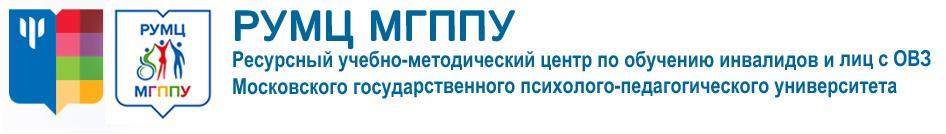 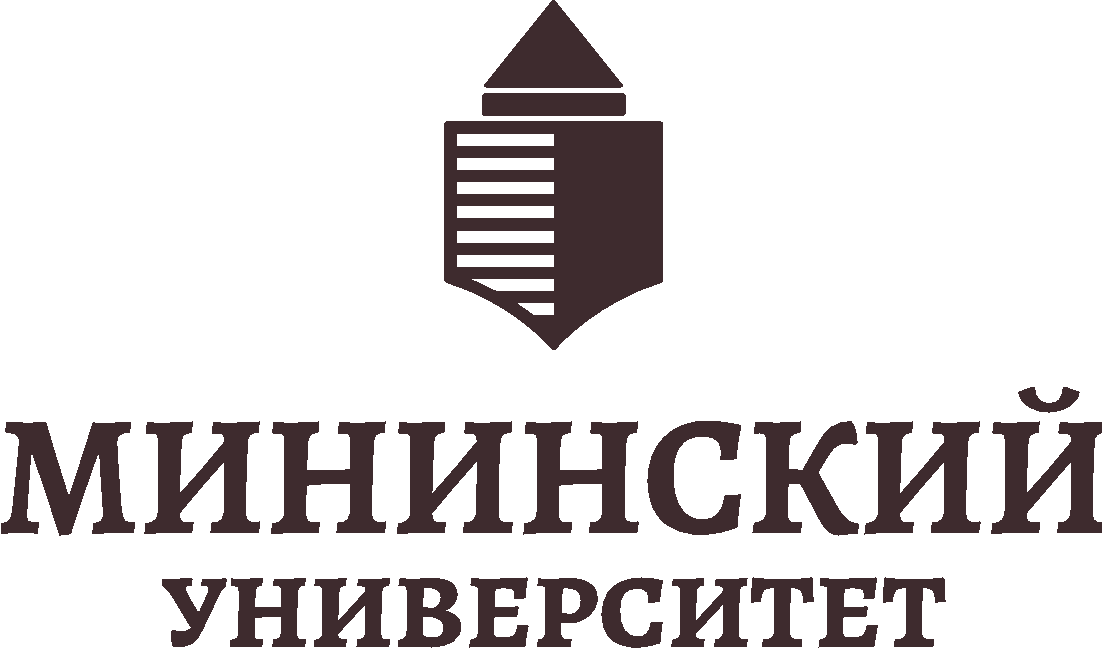 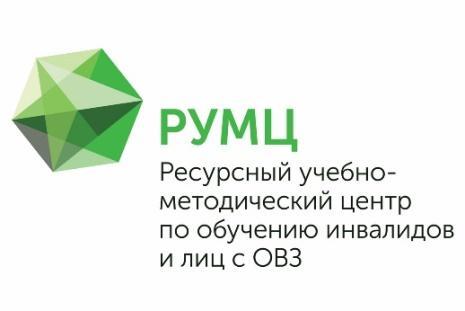 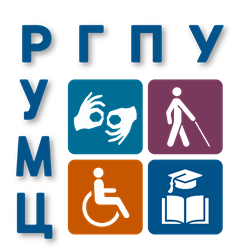 08 НОЯБРЯ 2023 ГОДА08 НОЯБРЯ 2023 ГОДА08 НОЯБРЯ 2023 ГОДАс 14:00Прибытие участников слета. Регистрация участников и размещение в гостиницеГостиница РГПУ, ул. Казанская, д. 6, холл 1-го этажа17.00-19.00 (1-я группа)Ознакомление с культурным потенциалом г. Санкт-ПетербургаВедущий: Елена Анатольевна Бырылова, кандидат педагогических наук, доцент, кафедра социальной безопасности, РГПУ им. А. И. Герцена Место сбора - Гостиница РГПУ, ул. Казанская, д. 6, холл 1-го этажа19.00-21.00 (2-я группа)Ознакомление с культурным потенциалом г. Санкт-ПетербургаВедущий: Елена Анатольевна Бырылова, кандидат педагогических наук, доцент, кафедра социальной безопасности, РГПУ им. А. И. Герцена Место сбора - Гостиница РГПУ, ул. Казанская, д. 6, холл 1-го этажа09 НОЯБРЯ 2022 ГОДА09 НОЯБРЯ 2022 ГОДА09 НОЯБРЯ 2022 ГОДА8.00 – 8.30Нескучная зарядка с нескучным тренеромОписание: поддержание здорового образа жизни волонтера, улучшение настроения, самочувствия и активизация умственных процессов волонтеров перед участием в мероприятии.Гостиница РГПУ, ул. Казанская, д. 6, холл 3-го этажа8.45 – 9.45ЗавтракРГПУ им. А И. Герцена, Наб.р. Мойки, д.48, 1 корпус, 1 этаж столовая.ВХОД С КАЗАНСКОЙ ул. Д. 3ТОРЖЕСТВЕННОЕ ОТКРЫТИЕ «СЛЕТА ИНКЛЮЗИВНЫХ ВОЛОНТЕРОВ»ТОРЖЕСТВЕННОЕ ОТКРЫТИЕ «СЛЕТА ИНКЛЮЗИВНЫХ ВОЛОНТЕРОВ»ТОРЖЕСТВЕННОЕ ОТКРЫТИЕ «СЛЕТА ИНКЛЮЗИВНЫХ ВОЛОНТЕРОВ»10.00 – 10.30ПРИВЕТСТВЕННОЕ СЛОВО Смолин Олег Николаевич, первый заместитель председателя Комитета по образованию и науке Государственной Думы Российской Федерации, доктор философских наук, профессор, академик Российской академии образования, председатель Общероссийского общественного движения «Образование для всех», вице-президент Всероссийского общества слепых, президент Ассоциации издателей и пользователей учебной литературы «Российский учебник» (по согласованию).Представитель Министерства просвещения Российской Федерации (по согласованию).Соколов Роман Александрович – проректор по воспитательной деятельности и молодежной политике ФГБОУ ВО «Российский государственный педагогический университет им. А. И. Герцена»Казанкин Владимир Валерьевич – специалист по социокультурной реабилитации Центра культурно-спортивной реабилитации Санкт-Петербургской региональной организации Всероссийского общества слепых, советник по работе с общественными организациями инвалидов и инклюзивными студенческими сообществами Аппарата ректора ФГБОУ ВО «Российский государственный педагогический университет им. А. И. Герцена»Краснопевцева Татьяна Федоровна – директор Ресурсного учебно-методического центра по обучению инвалидов и лиц с ограниченными возможностями здоровья ФГБОУ ВО «Нижегородский государственный педагогический университет имени Козьмы Минина (Мининский университет)»Иванова Татьяна Семеновна – директор Ресурсного учебно-методического центра по обучению инвалидов и лиц с ограниченными возможностями здоровья ФГБОУ ВО «Московский государственный психолого-педагогический университет»Антропов Александр Петрович – директор Ресурсного учебно-методического центра по обучению инвалидов и лиц с ограниченными возможностями здоровья ФГБОУ ВО «Российский государственный педагогический университет им. А. И. Герцена»ЦЕРЕМОНИЯ ОТКРЫТИЯ СЛЕТАРГПУ им. А И. Герцена, Наб.р. Мойки, д.48,  Колонный зал (корп. 4)10.30 – 11.00ИНКЛЮЗИВНЫЙ КОНЦЕРТ ДЛЯ УЧАСТНИКОВ СЛЕТАРГПУ им. А И. Герцена, Наб.р. Мойки, д.48, Колонный зал (корп. 4)11.00 – 12.00НЕТВОРКИНГ-ПЛОЩАДКА: «БУДЕМ ЗНАКОМЫ» Описание площадки: работа площадки направлена на знакомство участников слета и поддержание коммуникации между ними.Ольга Анатольевна Вялых, кандидат психологических наук, доцент, кафедра основ дефектологии и реабилитологии, РГПУ им. А. И. ГерценаВладимир Александрович Кудрявцев, кандидат психологических наук, доцент, кафедра социальной педагогики и психологии, НГПУ им. К. МининаРГПУ им. А И. Герцена, Наб.р. Мойки, д.48, фойе Колонного зала (корп. 4)12.00 – 13.00ОбедРГПУ им. А И. Герцена, Наб.р. Мойки, д.48, 1 корпус, 1 этаж столоваяОСНОВНЫЕ МЕРОПРИЯТИЯ 1-ГО ДНЯ СЛЕТАОСНОВНЫЕ МЕРОПРИЯТИЯ 1-ГО ДНЯ СЛЕТАОСНОВНЫЕ МЕРОПРИЯТИЯ 1-ГО ДНЯ СЛЕТА13.00 – 16.00Представление командРГПУ им. А И. Герцена, Наб.р. Мойки, д.48, Колонный зал (корп. 4)16.00- 22.00Подготовка команд к участию в «Фестивале идей»РГПУ им. А И. Герцена, Голубой зал (корп. 4)17.00 – 18.00УжинРГПУ им. А И. Герцена, Наб.р. Мойки, д.48, 1 корпус, 1 этаж столовая19.00 – 22.00Ознакомление с культурным потенциалом г. СПб (посещение спектакля театра «Буфф») Ул. Шаумяна, д. 22, ст. м. Новочеркасская (выход №7)10 НОЯБРЯ 2022 ГОДА10 НОЯБРЯ 2022 ГОДА10 НОЯБРЯ 2022 ГОДАОСНОВНЫЕ МЕРОПРИЯТИЯ 2-ГО ДНЯ СЛЕТАОСНОВНЫЕ МЕРОПРИЯТИЯ 2-ГО ДНЯ СЛЕТАОСНОВНЫЕ МЕРОПРИЯТИЯ 2-ГО ДНЯ СЛЕТА8.00 – 8.30Нескучная зарядка с ОЧЕНЬ нескучным тренеромОписание: поддержание здорового образа жизни волонтера, улучшение настроения, самочувствия и активизация умственных процессов волонтеров перед участием в мероприятии.Гостиница РГПУ, ул. Казанская, д. 6, холл 3-го этажа8.45 – 9.45ЗавтракРГПУ им. А И. Герцена, Наб.р. Мойки, д.48, 1 корпус, 1 этаж столовая10.00-11.00Подготовка команд к участию в «Фестивале идей»РГПУ им. А И. Герцена, Наб.р. Мойки, Голубой зал (корп. 4) 11.00 – 14.00«ФЕСТИВАЛЬ ИДЕЙ» РГПУ им. А И. Герцена, Наб.р. Мойки, Колонный зал14.00 – 15.00ОбедРГПУ им. А И. Герцена, Наб.р. Мойки, д.48, 1 корпус, 1 этаж столовая15.00 – 19.00СЕРИЯ МАСТЕР-КЛАССОВ«ФУНДАМЕНТАЛЬНЯ БИБЛИОТЕКА: НОВЫЕ ССФСЛЫ И ТРЕТИЙ ВЕК ДОСТУПНОГО ОБРАЗОВАНИЯ»Описание: в ходе мастер-класс участники слета ознакомятся с доступной средой Фундаментальной библиотеки им. Императрицы Марии Федоровны.Ведущий: Морозова Светлана Александровна, Почетный работник высшего профессионального образования РФ, заместитель директора Фундаментальной библиотеки имени императрицы Марии Федоровны, РГПУ им. А. И. Герцена«КАК ПОМОГАТЬ ЛЮДЯМ И СОХРАНИТЬ СВОИ ЛИЧНЫЕ ГРАНИЦЫ»Описание: мастер-класс направлен на профилактику психологического выгорания волонтеровВедущий: Кучерова Елизавета Юрьевна, специалист по учебно-методической работе РУМЦ МГППУ, Кирсанова Настасья Вадимовна, специалист по учебно-методической работе РУМЦ МГППУ «КАК ПОМОЧЬ НАЙТИ ВЫХОД В ЧРЕЗВЫЧАЙНОЙ СИТУАЦИИ» Описание: мастер-класс направлен на поиск решений при сопровождении лиц с ОВЗ и инвалидностью в чрезвычайных ситуацияхВедущий: Агеева Елена Львовна, кандидат биологических наук, доцент, кафедра физиологии и безопасности жизнедеятельности человека, НГПУ им. Козьмы Минина, Кудрявцев Владимир Александрович, кандидат психологических наук, доцент, кафедра социальной педагогики и психологии, НГПУ им. К. Минина«БУДЬ В РИТМЕ»Описание: интеллектуально-развлекательная викторина направлена на создание условий для проявления образовательного уровня участников Слета, пропаганду и популяризацию интеллектуальных и развлекательных игр как действенной формы проведения содержательного досуга.Ведущий: Казанкин Владимир Валерьевич, – специалист по социокультурной реабилитации Центра культурно-спортивной реабилитации Санкт-Петербургской региональной организации Всероссийского общества слепых, советник по работе с общественными организациями инвалидов и инклюзивными студенческими сообществами Аппарата ректора РГПУ им. А. И. ГерценаРГПУ им. А И. Герцена, Наб.р. Мойки, д.48,Фундаментальная библиотека имени Императрицы Марии Федоровны (корп.5)Голубой зал (корп. 4)Дискуссионный зал (корп. 4)Голубой зал (корп. 4)19.30 – 20.30УжинРГПУ им. А И. Герцена, Наб.р. Мойки, д.48, 1 корпус, 1 этаж столовая.20.30 – 22.00Ознакомление с культурным потенциалом СПб  (доступные пешеходные маршруты)11 НОЯБРЯ 2023 ГОДА11 НОЯБРЯ 2023 ГОДА11 НОЯБРЯ 2023 ГОДАОСНОВНЫЕ МЕРОПРИЯТИЯ 3-ГО ДНЯ СЛЕТАОСНОВНЫЕ МЕРОПРИЯТИЯ 3-ГО ДНЯ СЛЕТАОСНОВНЫЕ МЕРОПРИЯТИЯ 3-ГО ДНЯ СЛЕТА8.45– 9.45ЗавтракРГПУ им. А И. Герцена, Наб.р. Мойки, д.48, 1 корпус, 1 этаж столовая.10.00 – 11.30Награждение команд и закрытие СлетаРГПУ им. А И. Герцена, Наб.р. Мойки, д.48, Голубой зал (корп. 4)12.00Выезд из гостиницы